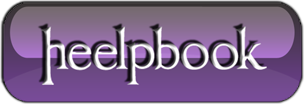 SQL Server – Disable Clustered Index and Data InsertClustered indexes are in fact original tables (or heap) which are physically ordered (any more things – not scope of this article) according to one or more keys (columns). When a clustered index is disabled, its data rows cannot be accessed. This means that there will be no insertion process possible. On the other hand, when non-clustered indexes are disabled, all the data related to it are physically deleted, but the definition of the index is kept in the system.Due to the same reason, even reorganization of the index is not possible until the clustered index (which was disabled) is rebuilt. Now, let us come to the second part of the question which is in regards to the receiving of the error when a clustered index is ‘enabled’. Clustered indexes can be disabled but cannot be enabled again; they have to be rebuilt to become enabled. It is indeed a common thinking that something which we have ‘disabled’ can be ‘enabled’ but the syntax for this is ‘rebuild’.Let us go over this example where inserting the data is not possible when a clustered index is disabled.USE AdventureWorksGO-- Create TableCREATE TABLE [dbo].[TableName]([ID] [int] NOT NULL,[FirstCol] [varchar](50) NULL,CONSTRAINT [PK_TableName] PRIMARY KEY CLUSTERED([ID] ASC))GO-- Create Nonclustered IndexCREATE UNIQUE NONCLUSTERED INDEX [IX_NonClustered_TableName] ON [dbo].[TableName]([FirstCol] ASC)GO-- Populate TableINSERT INTO [dbo].[TableName]SELECT 1, 'First'UNION ALLSELECT 2, 'Second'UNION ALLSELECT 3, 'Third'GO-- Disable Nonclustered IndexALTER INDEX [IX_NonClustered_TableName] ON [dbo].[TableName] DISABLEGO-- Insert Data should work fineINSERT INTO [dbo].[TableName]SELECT 4, 'Fourth'UNION ALLSELECT 5, 'Fifth'GO-- Disable Clustered IndexALTER INDEX [PK_TableName] ON [dbo].[TableName] DISABLEGO-- Insert Data will failINSERT INTO [dbo].[TableName]SELECT 6, 'Sixth'UNION ALLSELECT 7, 'Seventh'GO/*Error: Msg 8655, Level 16, State 1, Line 1The query processor is unable to produce a plan because the index 'PK_TableName' on table or view 'TableName' is disabled.*/-- Reorganizing Index will also throw an errorALTER INDEX [PK_TableName] ON [dbo].[TableName] REORGANIZEGO/*Error: Msg 1973, Level 16, State 1, Line 1Cannot perform the specified operation on disabled index 'PK_TableName' on table 'dbo.TableName'.*/-- Rebuliding should work fineALTER INDEX [PK_TableName] ON [dbo].[TableName] REBUILDGO-- Insert Data should work fineINSERT INTO [dbo].[TableName]SELECT 6, 'Sixth'UNION ALLSELECT 7, 'Seventh'GO-- Clean UpDROP TABLE [dbo].[TableName]GOI hope this example is clear enough.